„Czytanie książek to najpiękniejsza zabawa, jaką sobie ludzkość wymyśliła”                                                                                             Wisława SzymborskaKONKURS CZYTELNICZYZE ZNAJOMOŚCI LEKTUR dla klas piątych i szóstych„SZKOLNY MISTRZ CZYTELNICTWA”Cele konkursu:rozwijanie zainteresowań czytelniczych,wyrabianie nawyku czytania,sprawdzenie umiejętności kojarzenia tekstu z autorem,zwrócenie uwagi na szeroki wybór literatury młodzieżowej.Forma konkursu:  forma pisemna on-lineTermin konkursu:  24 maja 2021 r. godz. 14.00Uczestnicy: uczniowie klas piątych i szóstychZasady uczestnictwa:osoby zainteresowane zgłaszają swój udział do 22 maja 2021 r. do pani               Marioli Misiak (mariola.misiak17@zspczermin.pl) ,24 maja 2021 r. o godz. 14.00 każdy uczestnik otrzyma mailowo arkusz z pytaniami konkursowymi.czas pracy: 60 minutpo wypełnieniu arkusz należy odesłać do pani Marioli Misiak.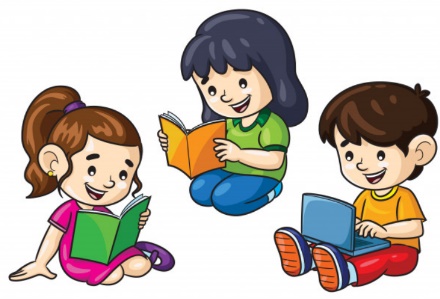                                                        Zapraszamy do udziału                                                               Biblioteka szkolna